AOL TRELISSAC – Stade des MaurillouxAvenue Michel Grandou : relie Perigueux à Trélissac (zone commerciale Leclerc)A la boulangerie sur la gauche, tourner à gauche, puis 1ere à droite, 20 m et le gymnase est en contrebas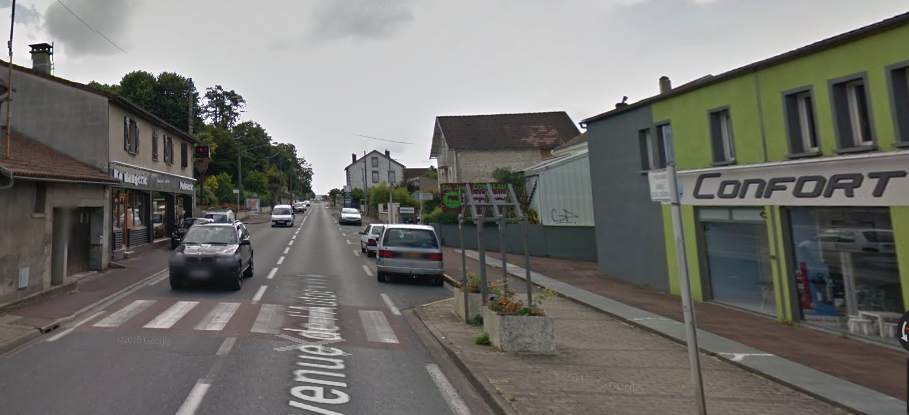 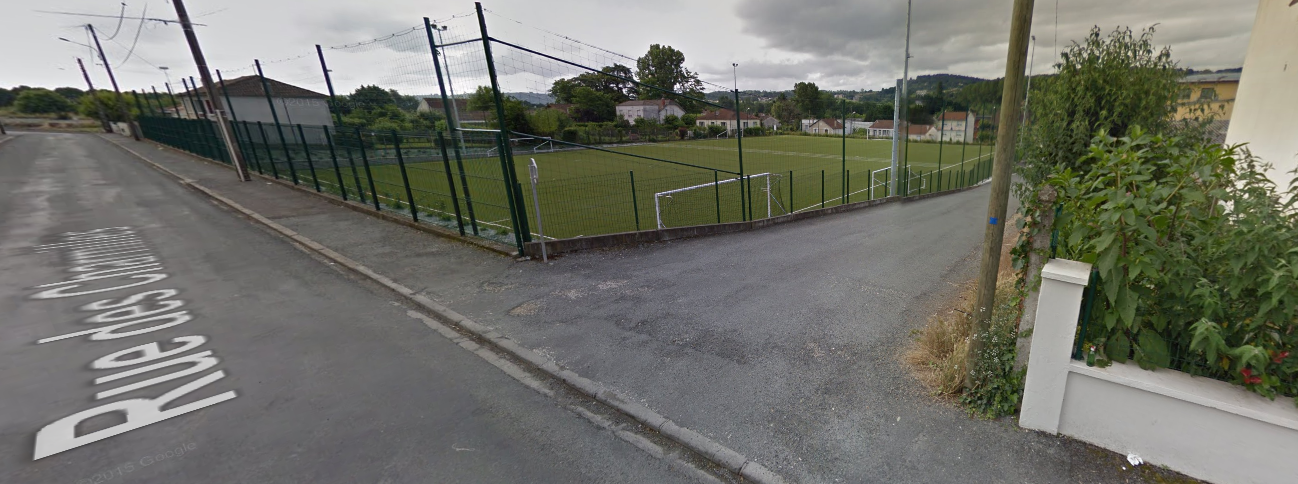 